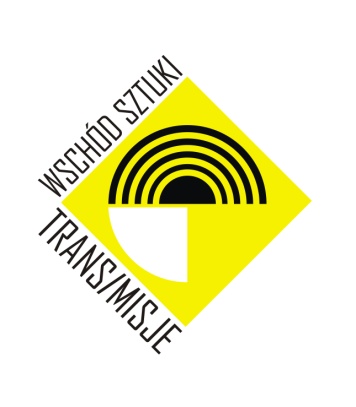 PROGRAM MF TRANS/MISJE – WSCHÓD SZTUKI22.08 czwartekGruzja/Polska17:00 „Kiedy byłem małym chłopcem”/ spektakl/ reż. Tomasz Man/ Teatr im. Siemaszkowej w Rzeszowie/ Wejście do Podziemnej Trasy Turystycznej/ 70’18:30„The Best of Utskho”/ wernisaż wystawy fotograficznej Gio Bejanishvili/ Deptak ul. 3 Maja19:00„Syndrom, albo do kogo śpiewasz?”/ spektakl/ reż. Andro Enukidze/ Państwowy Teatr Dramatyczny im. Ilii Czawczawadzego w Batumi/ Teatr „Maska”/ 60’21:00 „Chcemy więcej”/ spektakl muzyczny/ reż. Jan Nowara/ Teatr im. Wandy Siemaszkowej w Rzeszowie/ Scena Dziedziniec Teatru/ 75’23.08 piątekGruzja/ Polska/ Ukraina16:30 Folk Ensemble Meskheti/ koncert gruzińskiego zespołu folklorystycznego/ Scena na Rynku17:30Współczesny Polski Plakat Teatralny/ wernisaż wystawy plakatu teatralnego/ Galeria r_z18:00„Ona go kochała”/ spektakl/ reż. Stas Żyrkow/ Odeski Ukraiński Akademicki Muzyczno-Dramatyczny Teatr im. Wasyla S. Wasylki w Odessie/ Teatr „Maska”/ 135’ (jedna przerwa)/  Spektakl dla widzów dorosłych20:30„Rabin Maharal i Golem – czyli prawda i śmierć”/ widowisko/ reż. Lech Raczak/ Plener Zamku Lubomirskich/ 60’22:00„LECHAIM!” Koncert Pieśni Żydowskich w wykonaniu Małgorzaty Pruchnik-Chołki/ koncert/ Scena Dziedziniec Teatru24.08 sobotaPolska/ Ukraina11:00 „Łukasiewicz – nafciarz romantyk”/ film/ reż. Maciej Wójcik/ Sala kinowa WDK/ 60’16:00Koncert Kameralny/ koncert/ Orkiestra Kameralna Odeskiego Ukraińskiego Akademickiego Teatru Muzyczno-Dramatycznego im. Wasyla S. Wasylki w Odessie/ Sala kameralna Filharmonii Podkarpackiej17:30„Plemię”/ film/ reż. Mirosław Słaboszpycki/ Kino „Zorza”/ 135’19:00„Piękny rogacz”/ spektakl/ reż. Iwan Urywskij/ Odeski Ukraiński Akademicki Muzyczno-Dramatyczny Teatr im. Wasyla S. Wasylki w Odessie / Teatr „Maska”/ 90’/ Spektakl dla widzów dorosłych21:00Vitold Rek & the Spark „Lem. Muzyczne sfery”/ koncert/ Scena Dziedziniec Teatru25.08 niedzielaLitwa18:00„Inspiracja”/ wernisaż wystawy akwafort/ Galeria WDK18:30„Samotny ludzki głos”/ spektakl/ reż. Władimir Dorondow/ Rosyjski Teatr Dramatyczny Litwy „Na Pohulance”/ Scena WDK/ 70’20:30Girmante & Andrej Polevikov Trio „Ethnic-Mood”/ koncert/ Scena Dziedziniec Teatru